PERSETUJUAN UJIAN MUNAQASYAH	Skripsi dengan judul “Pengaruh............”,  yang disusun oleh Saudara .................., NIM: 206001................, telah diujikan dalam Ujian Munaqasyah yang diselenggarakan pada hari Senin, 26 Juni 2006 M. bertepatan dengan tanggal 29 Jumadil Ula 1427 H, memandang bahwa skripsi tersebut telah memenuhi syarat-syarat ilmiah dan dapat disetujui untuk menempuh Ujian Munaqasyah Skripsi.	Demikian persetujuan ini diberikan untuk proses selanjutnya.PEMBIMBING:1.	…..(pembimbing 1) 	(………………………………………...)2.	……(pembimbing 2)  	(………………………………………...)PENGUJI:1.	……………(ketua)    	(………………………………………...)2.	……………(sekertaris)      	(………………………………………...)3.	Dr. Safei, M.Si.  (penguji 1)  	(………………………………………...)4.	Munirah, S.Ag., M.Ag. (penguji 2)	(………………………………………...)(hilangkan tulisan warna merah)	Samata-Gowa,   ............................. 20....Diketahui oleh:A.n. Dekan FTK UIN Alauddin Makassar	Ketua Jurusan/Prodi Fisika, Wakil Dekan Bidang Akademik,Dr. M. Shabir U., M.Ag.   	Rafiqah, S.Si., M.Pd.	NIP 196609281993031002    	NIP 197907212005012003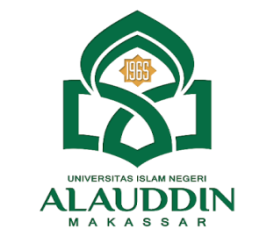 PERSETUJUAN MENGHADIRI UJIAN MUNAQASYAH SKRIPSITim Penguji telah menerima naskah skripsi Saudara ………………...……., NIM .......................... Jurusan/Prodi Pendidikan Fisika, berjudul "…………………………………………" yang akan diujikan dalam Ujian Munaqasyah Skripsi pada:	Hari/Tgl.	:	....................................................................	Waktu	:	....................................................................	Tempat	:	 ....................................................................Tim penguji selanjutnya menyatakan:Samata-Gowa, .......………….. 20..   Ketua Prodi,Rafiqah, S.Si., M.Pd.	NIP 197907212005012003NAMA PENGUJIJABATANKESIAPAN*KESIAPAN*KESIAPAN*WAKTU YANG DIREKOMENDASIKAN**NAMA PENGUJIJABATANYATIDAKKetua SidangSek. SidangPenguji IPenguji IIPembimbing/Penguji IPembimbing/Penguji II